Дополнительные заданияЗадание 1. Изучим территорию болот и лугов. Пользуясь экспозицией зала № 2, посвященного миру животных, выполните задание. Какие птицы и звери обитают на болотах? Дополните таблицу, приведя собственные примеры, взятые из экспозиции музея. Сфотографируйте соответствующие экспонаты и прикрепите фотографии в таблицу.Ниже нарисуйте луг, на котором обитают не менее 7 видов растений и животных.Задание 2. Среди экспонатов музея в зале № 2 найдите виды животных, чьи названия представлены в таблице. 	Сфотографируйте их для таблицы. Если эти животные проживают в пределах природных зон пустынь и полупустынь – напротив их названий поставьте галочку. По каким признакам вы определили принадлежность этих животных к природной зоне пустынь?________________________________________________________________________________________________________________________________________________________________________________________________________________________________________________________________________________________________________________________________________________________________________________________________________________________________________________________________________________________________________________________________________________________________________________________________________________________________________________Задание 3. Пользуясь экспозицией зала № 3, найдите виды растений пустынь. Сфотографируйте соответствующие экспонаты, прикрепите фотографии в таблицу и укажите названия.Опишите, какие способы приспособления к суровым условиям жизни в пустынях имеют различные растения. Запишите кратко несколько отличительных признаков._________________________________________._________________________________________._________________________________________._________________________________________._________________________________________.Клёст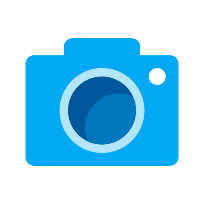 ВыдраРусская выхухольБольшая белая цапляОндатраГлухарьСвойпримерСвойпримерСвойпримерУшастый ёжМанулСайгакДжунгарский хомячокЧерный хорь